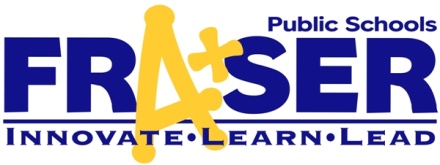 2011-2012 CALENDARSEPTEMBER		2-5	Labor Day Recess			6	First Day- Students , ½ Day Elementary PM			22	Early Release 1:30 PM Dismissal OCTOBER	       	6	Early Release 1:30 PM Dismissal			20	Early Release 1:30 PM DismissalNOVEMBER		3	Early Release 1:30 PM Dismissal 			9	End of 1st card marking Elementary10	No Students  Elementary				Records, PLC  			16	Evening Conferences – Elementary			17	½ Day Elementary Conferences		            23-27	Thanksgiving Recess			30	Early Release 1:30 PM DismissalDECEMBER	      	14	½ day PLC          23-JAN 3	Winter Break- Schools ClosedJANUARY		4	School Re-opens			16	No School Martin Luther King Day			18	Early Release 1:30 PM Dismissal			27	No Students- End of 2nd marking.  ½ day Records, ½ PLCFEBRUARY	           	14	Early Release 1:30 PM Dismissal		            17-20    	Mid-Winter Break			28	Early Release 1:30 PM DismissalMARCH		         	 6	 Early Release 1:30 PM Dismissal		        				13	Early Release 1:30 PM Dismissal					26	End of 3rd card marking Elementary			27	 No Students Elementary PLC/Records APRIL		             2-9	Spring Break			10	School Re-Opens			12	½ Day Conferences Elementary			26	Early Release 1:30 PM DismissalMAY			9	Early Release 1:30 PM Dismissal			22	Early Release 1:30 PM Dismissal28	Memorial DayJUNE			11	½ Day Elementary			12	½ Day Elementary Last Day for students			